Name _______________________________	Period _____	Date ____________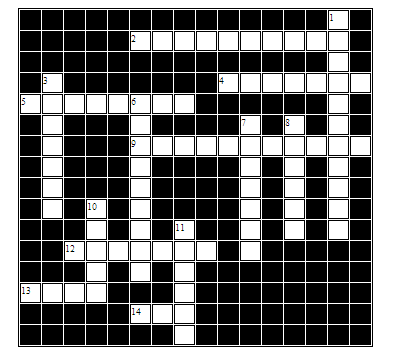 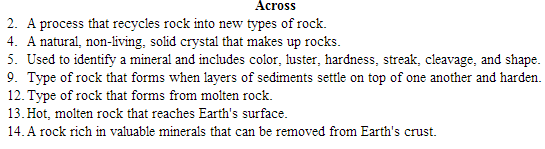 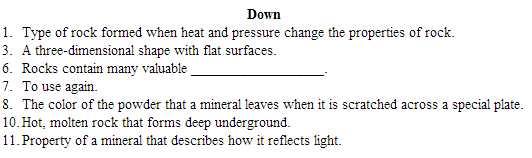 